Models of Change ManagementLewin's Force Field ModelChange management is an important aspect of management that tries to ensure that a business responds to the environment in which it operates.Remember that:Change is the result of dissatisfaction with present strategies (performance, failure to meet objectives etc)Change doesn't happen by itself - it is essential to develop a vision for a better alternativeManagement have to develop strategies to implement changeThere will be resistance to change - it is inevitable, but not impossible to overcomeMany factors drive change in a business. In his model Lewin identified four forces which are described below.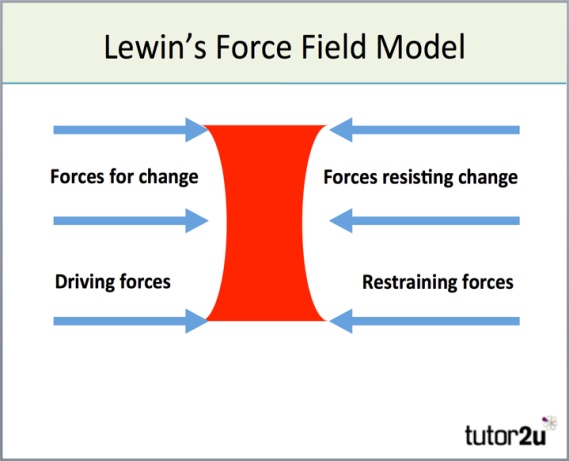 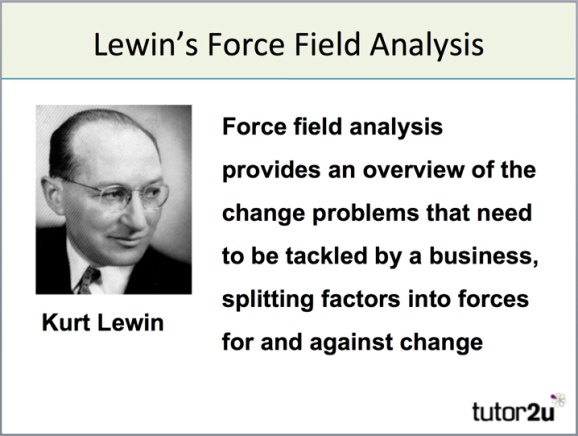 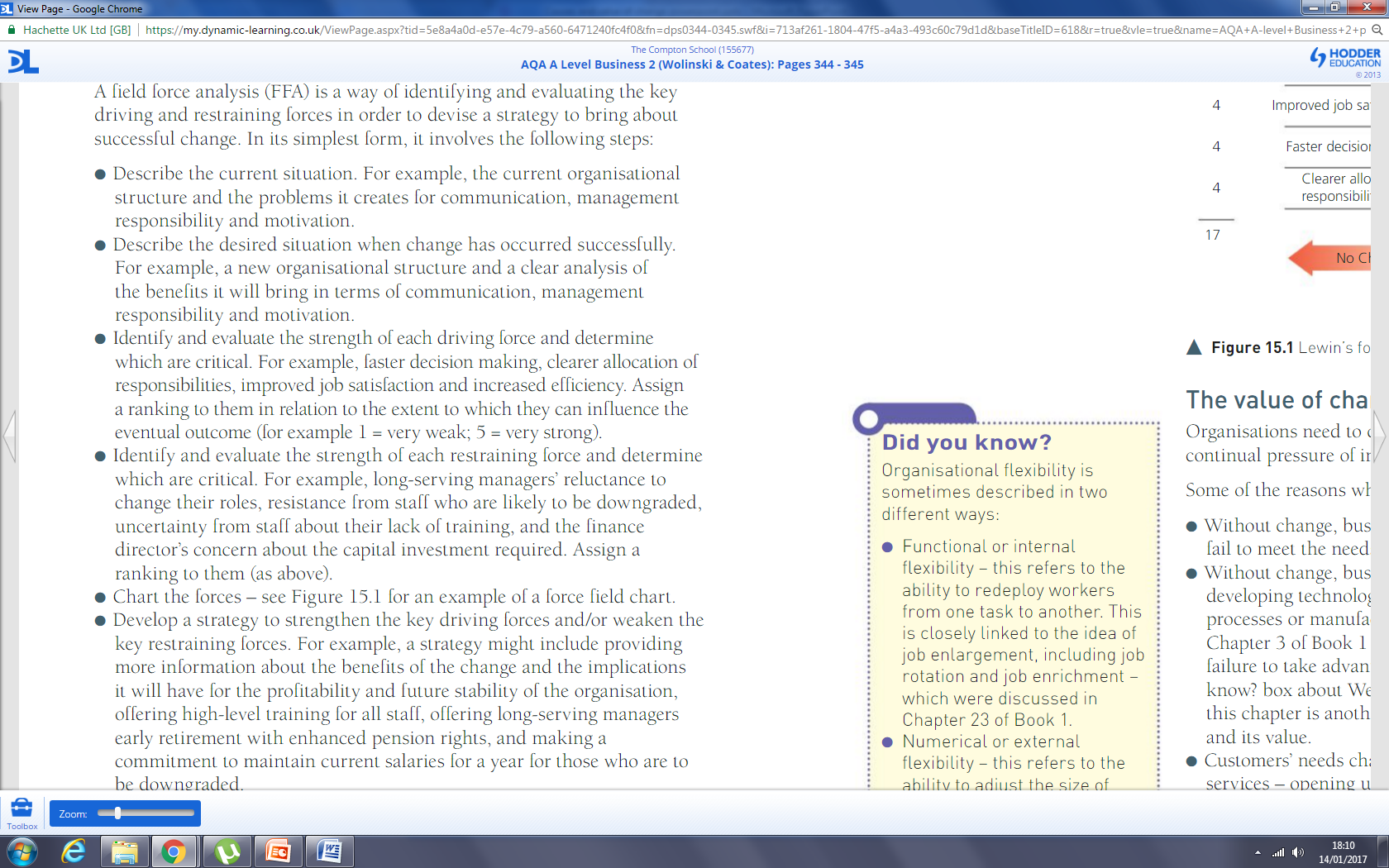 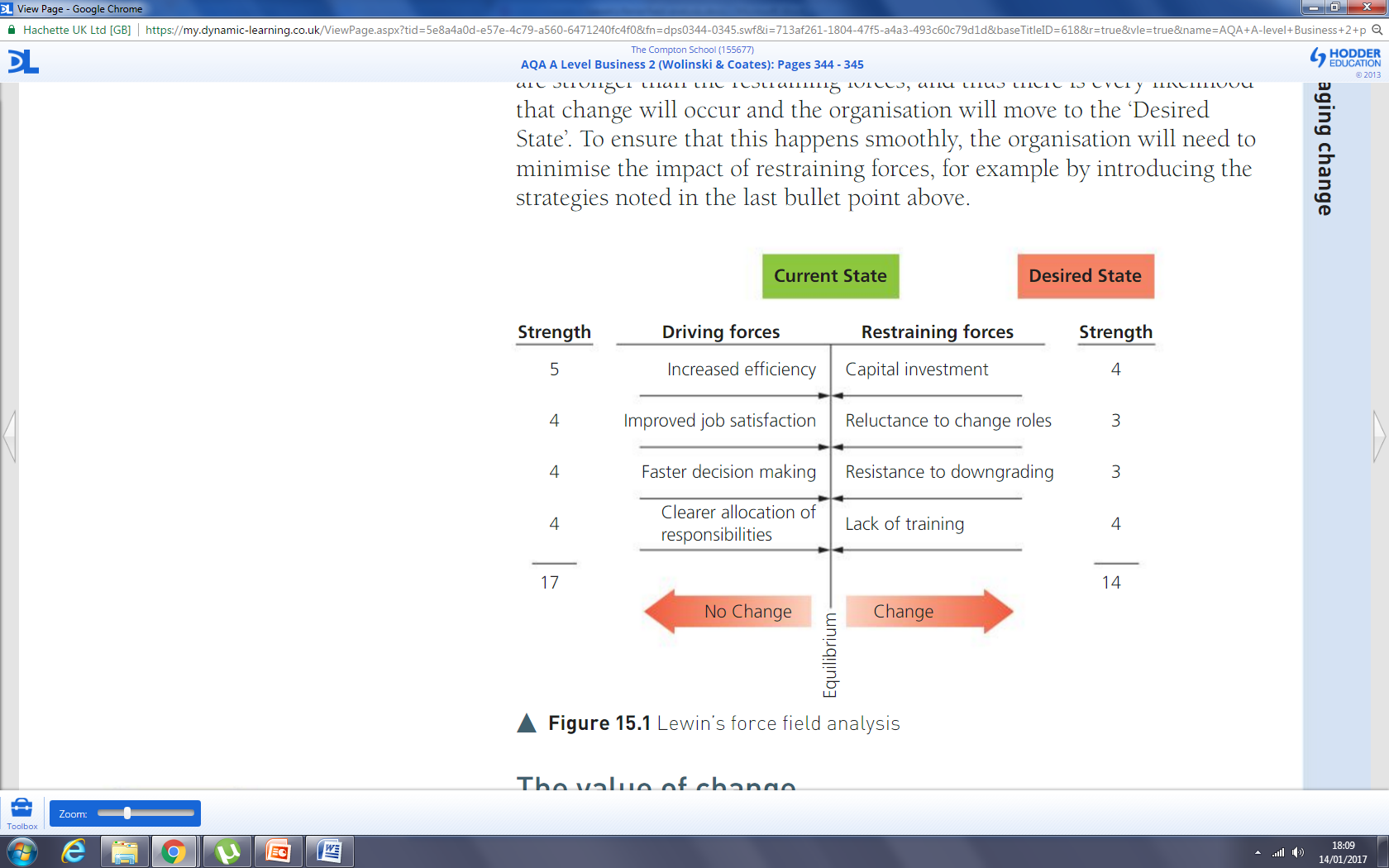 In Lewin's model there are forces driving change and forces restraining it. Where there is equilibrium between the two sets of forces there will be no change. In order for change to occur the driving force must exceed the restraining force.Lewin's analysis can be used to:Investigate the balance of power involved in an issueIdentify the key stakeholders on the issueIdentify opponents and alliesIdentify how to influence the target groupsForces for change include:Internal forces for change (from within the business or organisation)A general sense that the business could "do better"Desire to increase profitability and other performance measuresThe need to reorganise to increase efficiency and competitivenessNatural ageing and decline in a business (e.g. machinery, products)Conflict between departmentsThe need for greater flexibility in organisational structuresConcerns about ineffective communication, de-motivation or poor business relationshipsExternal forces for change (outside the control of the business / organisation)There are many of these, includingIncreased demands for higher quality and levels of customer serviceUncertain economic conditionsGreater competitionHigher cost of inputsLegislation & taxesPolitical interestsEthics & social valuesTechnological changeGlobalisationScarcity of natural resourcesChanging nature and composition of the workforceYou might conclude from the list of internal and external factors above that the main pressure for change in a business is usually external. A business has to be prepared to face the demands of a changing external environment.Restraining forces (making change harder)Despite the potential positive outcomes, change is nearly always resisted. A degree of resistance is normal since change is disruptive, and stressfulSome common reasons why change is resisted include:Parochial self interestIndividuals are concerned with the implications for themselves; their view is often biased by their perception of a particular situationHabitHabit provides both comfort and securityHabits are often well-established and difficult to changeMisunderstanding of the need for or purpose of changeCommunications problemsInadequate informationLow tolerance of changeSense of insecurityDifferent assessment of the situationDisagreement over the need for changeDisagreement over the advantages and disadvantagesEconomic implicationsEmployees are likely to resist change which is perceived as affecting their pay or other rewardsEstablished patterns of working and reward create a vested interest in maintaining the status quoFear of the unknownProposed changes which confront people tend to generate fear and anxietyIntroducing new technology or working practices creates uncertaintyMany of the potential restraining forces listed above are personal to an organisation's employees. There may also be overall organisational barriers to change, including:Structural inertia Existing power structures Resistance from work groups Failure of previous change initiativesChange can also resisted because of the poor way in which change is managed! For example, a failure by management responsible for the change to:Explain the need for change Provide information Consult, negotiate and offer support and training Involve people in the process Build trust and sense of security Build employee relationsAs a result of change resistance and poorly managed change projects, many of them ultimately fail to achieve their objectives. Amongst the reasons commonly associated with failed change programmes are:Employees do not understand the purpose or even the need for change Lack of planning and preparation Poor communication Employees lack the necessary skills and/ or there is insufficient training and development offered Lack of necessary resources Inadequate/inappropriate rewards